Materia: II LINGUA STRANIERA - FRANCESEA. s. ____________________         Classe ___________Alunno	_______________________________________________________________Prof.	_______________________________________________________________Voto proposto in sede di scrutinio:	Si comunica che la promozione alla classe quinta è stata sospesa e deve essere soggetta a verifica prima dell’inizio delle lezioni del nuovo anno scolastico in quanto, nella materia sopra indicata, sono state rilevate le seguenti carenze:NoteSi allegano materiali/indicazioni di studio	 SI’		 NOData scrutinio ___________________    Firma del docente: Prof. ____________________________I.I.S.S.A. Mantegna - BresciaSCHEDA SEGNALAZIONESOSPENSIONE GIUDIZIOCLASSE QUARTA sala e venditaMod. CarFr4Vers. 9Pag. 1  di 1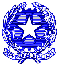 LINGUA DI SETTORELes habitudes alimentaires des Italiens :Repas en familleRepas ItaliensCafé et CafetièresL’origine du caféClichés et stéréotypesLa diète méditerranéenneLes habitudes alimentaires des français :La gastronomie francophone en EuropeLa cuisine francophone dans le mondeLa cuisine régionale françaiseNouvelle tendances : l’apéritif dinatoireTendances et innovations dans la cuisine françaiseRecettes et compagnieLe menu et la carteLes vins françaisLa dégustation du vinLes régions viticoles françaisesAu restaurantAccueil et prise de la commandeAnnulation d’une commandeAu caféLa commande au caféLe pourboireLa carte des boissonsLes cocktailsLes cafés en France et en ItalieLINGUA DI SETTORELes habitudes alimentaires des Italiens :Repas en familleRepas ItaliensCafé et CafetièresL’origine du caféClichés et stéréotypesLa diète méditerranéenneLes habitudes alimentaires des français :La gastronomie francophone en EuropeLa cuisine francophone dans le mondeLa cuisine régionale françaiseNouvelle tendances : l’apéritif dinatoireTendances et innovations dans la cuisine françaiseRecettes et compagnieLe menu et la carteLes vins françaisLa dégustation du vinLes régions viticoles françaisesSTRUTTURE MORFOSINTATTICHEarticles contractés articles partitifs : règle générale et cas particulierspronoms COD/COI/ doublespronoms démonstratifspronoms possessifspronoms relatifs simplespassé composé imparfait conditionnel présentfutur hypothèse I et II typesubjonctif et verbes d'opinionpropositions du temps. MotivazioniCauseModalità di recuperoNon sono state raggiunte le conoscenze disciplinari corrispondenti agli obiettivi co-
gnitivi minimiNon sono state sviluppate e applicate le abilità fondamentali del metodo di studio_______________________Mancanza di prerequisitiMetodo di lavoro inefficaceDisinteresse verso la materiaImpegno non adeguatoFrequenza discontinuaAtteggiamento poco collaborativo_______________________Studio individuale autonomo controllato dalla famigliaFrequenza corsi di recupero o altri interventi integrativi eventualmente organizzati dalla scuolaSvolgimento di attività aggiuntive con materiale di produzione/studio predisposto dal docente